Таблица 1-Списание малоценных ОС в затраты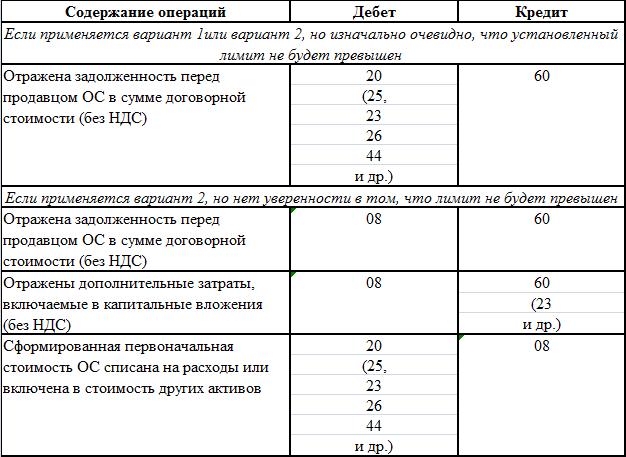 Таблица 2- Проводки по принятию к учету OC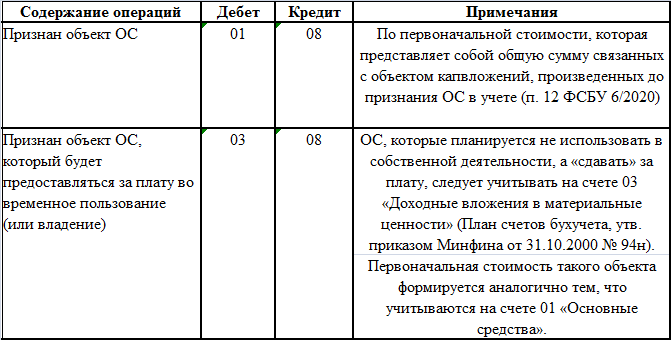 